Curitiba, 31 de janeiro de 2016A / CEditores chefeRevista Brasileira de Atividade Física e SaúdeCarta de apresentaçãoPrezado editor,Enviamos em anexo um artigo a ser submetido para a apreciação pelo corpo de revisores da Motriz. Trata-se de um artigo de revisão intitulado “Barriers to physical activity in adults with overweight”.Solicitamos gentilmente a revisão fast track para agilizar o processo de submissão/revisão do manuscrito. Declaramos que o referido manuscrito a) não foi previamente publicado; b) aguardaremos o parecer da RBAFS antes de encaminhá-lo para a apreciação em outro periódico; e que c) o manuscrito não possui conflitos de interesses ou apoios financeiros.Nos colocamos a disposição para futuros esclarecimentos e aguardamos a decisão que V. Exa. julgar mais adequada.Atenciosamente,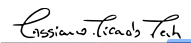 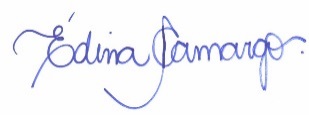 ________________________________                 ________________________________        Dr. Cassiano R. Rech                                                 Me.Edina Maria de Camargo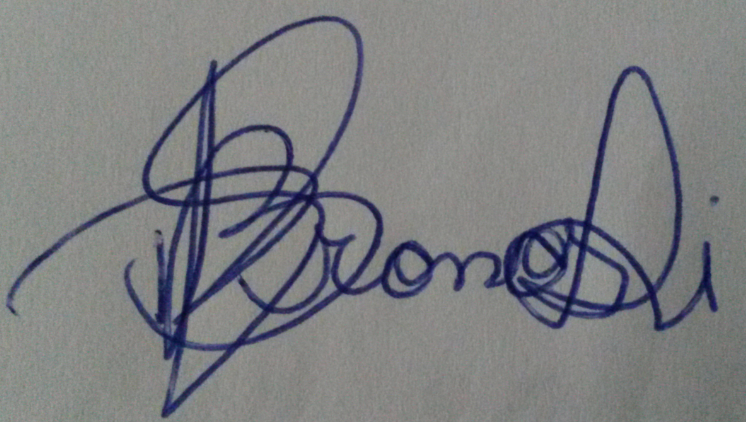 ________________________________                _________________________________                    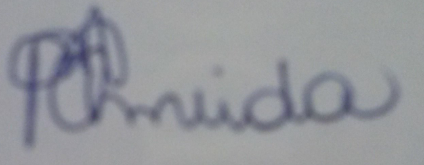                Milena P.Almeida                                        	 Renata dos S. Bronoski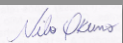 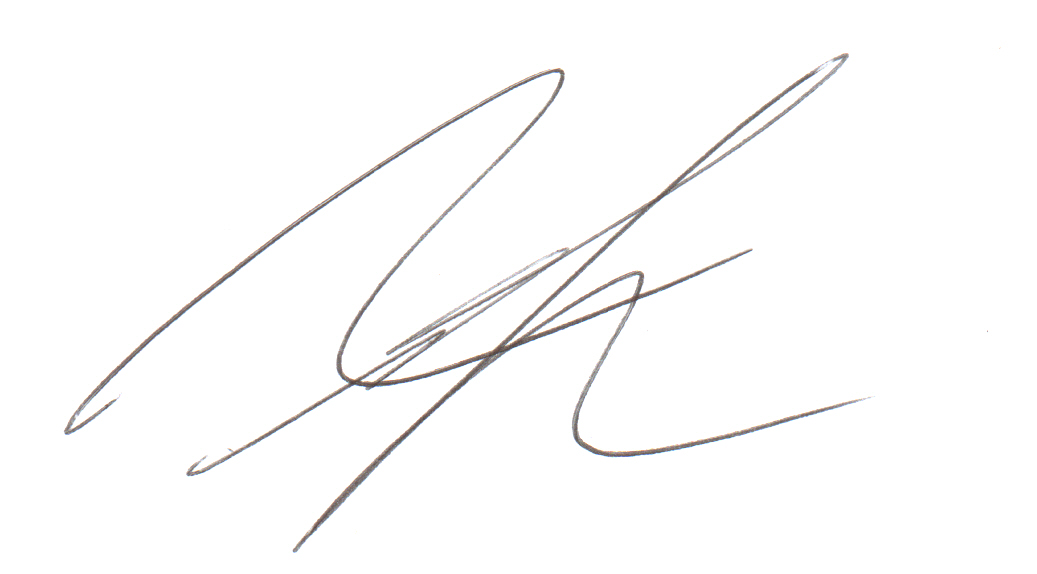 ________________________________                 ________________________________              Dr. Nilo Okuno 			                            Dr. Rodrigo S. Reis